1. Türkiye’nin tektonik oluşum süreci ile ilgili aşağıda verilen bilgilerden hangisi yanlıştır?A) Toros Dağları üçüncü jeolojik zamanda oluşmuştur.B) Türkiye’nin bulunduğu alanda İkinci Jeolojik Zaman’da  Tethis Denizi oluşmuştur.C) İstanbul Boğazı ve Çanakkale Boğazları Kuvaterner’de oluşmuştur.D) Zonguldak’taki taş kömürü yatakları birinci jeolojik zamanda oluşmuştur.E) Türkiye bugünkü genel görünümünü Birinci Jeolojik Zaman’da kazanmıştır.2. Aşağıdakilerden hangisi yerin iç yapısı hakkında bilgi vermez?A) Deprem dalgaları B) Volkanik patlamalarC) Maden kuyuları D) Püskürük kayaçlarE) Okyanus dalgaları3. Aşağıda yan basınçlar sonucunda oluşmuş kıvrımlı bir yapı kesiti verilmiştir.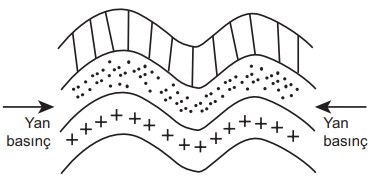 Bu yapının oluşmasında aşağıdaki kuvvetlerden hangisi etkili olmuştur?A) Deprem B) Volkanizma C) OrojenezD) Akarsular E) Buzullar4. Depremlerin şiddeti, depremlerin doğal çevre ve insanlar üzerindeki etkisi oranında değişmektedir.Buna göre depremlerin şiddeti üzerinde;I. depremlerin büyüklüğü,II. binaların depreme karşı dayanıklılığı,III. insanların deprem olaylarına karşı aldığı önlemlerverilenlerden hangileri etkili olur?A) Yalnız I         B) Yalnız II           C) I ve IID) II ve III         E) I, II ve III5. Aşağıdaki haritada volkanik alanların dağılışı gösterilmiştir.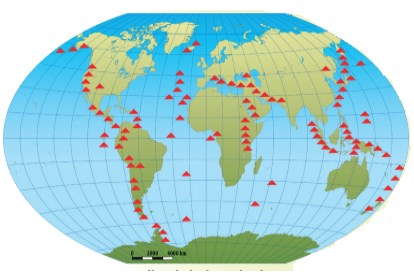 Buna göre aşağıdaki ülkelerden hangisinde volkanik faaliyetlerin daha az görülmesi beklenir?A) İtalya          B) Şili        C) JaponyaD) Norveç       E) Yeni Zelanda6. Aşağıda verilen yer şekillerinden hangisinin oluşumunda epirojenik hareketler etkili olmuştur?A) Tafoni             B) Kaldera       C) Sirk gölüD) Traverten      E) Kıyı taraçası 
7. Esnek olmayan levhalar yan basınçlara uğradığında kırılırlar. Bu olay dağ oluşumuna neden olan olaylar arasındadır.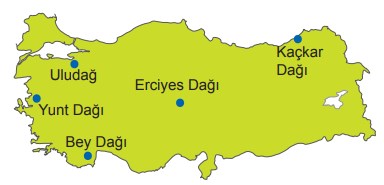 Buna göre haritada işaretlenen dağlardan hangisi bu şekildeki oluşuma örnek olarak gösterilebilir?A) Uludağ            B) Bey Dağı          C) Yunt DağıD) Kaçkar Dağı   E) Erciyes Dağı
8. Aşağıdaki yer şekillerinden hangisinin oluşumunda iç kuvvetlerin doğrudan etkili olduğu söylenebilir?A) Çukurova Deltası     B) Pamukkale TravertenleriC) Toros Dağları            D) Damlataş MağarasıE) Çarşamba Ovası9.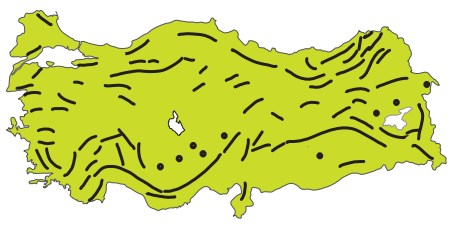 Harita üzerinde dağılışı gösterilen doğal unsur aşağıdakilerden hangisidir?A) Dağlar         B) Akarsular          C) OvalarD) Platolar      E) Karstik alanlar10. Ülkemizin yer şekilleri hakkında aşağıda verilen bilgilerden hangisi yanlıştır?A) Yerkabuğu hareketleri sonucu Karadeniz kıyıları boyunca doğu-batı yönünde uzanan sıradağlar yer alır.B) Batı Anadolu’da levha hareketleri sonucu kırılma ile oluşmuş çöküntü ovaları yer alır.C) Anadolu’da Epirojenik hareketlere bağlı yükselmeler meydana gelmiştir.D) Karadeniz kıyılarında volkanizma sonucunda oluşmuş volkan konileri yer alır.E) Batı Anadolu’nun büyük bir kısmında deprem riski yüksektir.11. Kimyasal tortul kayaçların yaygın olarak bulunduğu bir alanda aşağıda verilen yer şekillerinden hangisinin daha kolay oluşması beklenir? A) Lapya           B) Falez         C) PeribacasıD) Kırgıbayır     E) Tombolo12. Büyük su kütlelerinin tabanında ya da kenarlarında kum tanelerinin doğal bir çimento yardımıyla birleşmesi sonucunda kum taşı oluşmaktadır.Kum taşı oluşum özelliklerine göre aşağıdaki kayaç türlerinden hangisi içerisinde yer alır?A) Başkalaşım          B) Dış püskürükC) İç püskürük         D) Fiziksel tortulE) Organik tortul13. Aşağıda verilen yeryüzü şekillerinden hangisinin oluşumu üzerinde akarsularım hem aşındırma hem de biriktirme faaliyetleri etkili olmuştur?A) Taraça             B) Dev kazanı       C) Irmak adasıD) Delta ovası     E) Çentik vadi14. Soğuk iklim bölgelerinde buzul aşındırma ve biriktirme faaliyetleri yaygın olarak görülmektedir.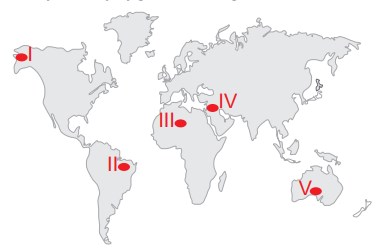 Haritada numaralanmış yerlerin hangisinde buzul aşındırma ve biriktirme faaliyetleri görülür?A) I    B) II     C) III     D) IV     E) V15. Bir akarsuyun boyuna profilinin eğimi kısa mesafede büyük oranda artıyor ise bu akarsu üzerinde aşağıda verilen yer şekillerinden hangisinin oluşması beklenir?A) Dev kazanı      B) Traverten     C) PeribacasıD) Menderes       E) Irmak adası16. Aşağıda verilen kıyı tiplerinden hangisinde gerçek kıyı uzunluğu ile kuş uçumu uzaklık arasındaki farkın diğerlerine göre daha az olduğu söylenebilir?A) Boyuna kıyı tipi        B) Dalmaçya tipi kıyıC) Haliçli kıyı                  D) Fiyort tipi kıyıE) Skyer tipi kıyı17. Rüzgâr aşındırma ve biriktirme kuvvetinin etkili olduğu yerlerin ortak özellikleri arasında aşağıdakilerden hangisi gösterilemez?A) Bitki örtüsü cılızdır.B) Yağış rejimi düzensizdir.C) Günlük sıcaklık farkı fazladır.D) Hava genellikle bulutsuzdur.E) Toprak yılın büyük bölümünde donmuş haldedir.18. Türkiye’de rüzgârların yer şekilleri üzerindeki şekillendirici etkisi daha çok iç kesimlerde görülmektedir.Bu durum üzerinde ülkemizin aşağıdaki özelliklerinden hangisi etkili olmuştur?A) Ülkemizin ortalama yükseltisinin fazla olmasıB) İç kesimlerde bitki örtüsünün zayıf olmasıC) Akarsuları havzalarının genellikle açık olmasıD) Farklı oluşum özelliğindeki göllerin bulunmasıE) İç kesimlerde geniş düzlüklerin bulunması19. Eğimin fazla olduğu alanlarda akarsu aşındırma faaliyetleri daha yaygındır.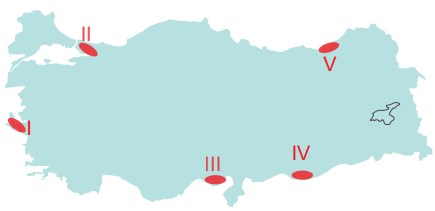 Buna göre harita üzerinde numaralanmış yerlerin hangisinde akarsu aşındırma faaliyetlerinin daha yaygın olması beklenir?A) I    B) II    C) III    D) IV    E) V20. Aşağıda verilen kıyı tiplerinden hangisi Türkiye’de görülmez?A) Boyuna kıyı              B) Enine kıyıC) Ria tipi kıyı                D) Haliçli kıyıE) Dalmaçya tipi kıyı21. Bitki örtüsünün zayıf olduğu alanlarda rüzgârların aşındırma ve biriktirme faaliyetleri daha fazla etkili olmaktadır.Bu bilgiye göre aşağıda verilen yerlerin hangisinde rüzgârların aşındırma faaliyetlerinin daha fazla olduğu söylenebilir?A) Rize ve çevresi               B) Bolu ve çevresiC) Konya ve çevresi           D) İstanbul ve çevresiE) Kırklareli ve çevresi22. I. Yer şekillerinin engebe oranı fazladır.II. Yıllık yağış miktarı fazladır.III. Bitki örtüsü cılızdır.Türkiye’de heyelan olaylarının fazlaca görüldüğü yerlerin genel özelliği olarak yukarıdakilerden hangileri gösterilemez?A) Yalnız I     B) Yalnız II      C) Yalnız IIID) I ve II        E) II ve III23. Ülkemizde dağların genellikle doğu-batı doğrultuda uzanış göstermelerinde aşağıdakilerden hangisi etkili olmuştur?A) Volkanik platoların geniş yer kaplamasıB) Akarsuların bu yönde aşındırma yapmasıC) Ülkemizin bir yarımada üzerinde bulunmasıD) Kapalı akarsu havzalarının bulunmasıE) Arabistan ve Avrasya levhalarının birbirine yaklaşması24. Aşağıda verilen yerlerin hangisi tatlı su kaynakları bakımından diğerlerine göre daha fakirdir?A) Amazon HavzasıB) İskandinavya YarımadasıC) İber YarımadasıD) Kuzey AfrikaE) Kongo Havzası25. Buzul aşındırması sonucu oluşan çukurluklarda biriken suların meydana getirdiği göllere buzul gölleri denilmektedir.Aşağıda verilen ülkelerin hangisinde bu şekilde oluşmuş göllerin diğerlerine göre daha az görülmesi beklenir?A) Rusya B) Kanada C) İsviçreD) Finlandiya E) Türkiye